#16	         SCHOOL NEWSLETTER 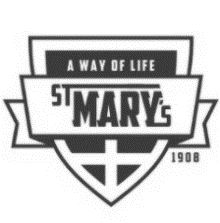                        St.  Mary’s Parish School                        Week of January 102021THIS WEEK:School Board meets on Tuesday, Jan. 12 at 6:00 p.m. at the school.Mass this week is on Friday, Jan. 15 at 9:00 a.m. in the school gym. ALL parents are welcomed. Grade 2 are the prayer leaders.REMINDERS:Monday, January 18 there is NO school due to the legal holiday of Human Rights Day and there is no childcare that day.Friday, January 22 there is NO school due to teacher work day/end of the semester. Childcare IS available that day. Please sign up on/by Tuesday, January 19 with Mrs. Lori Johnson in childcare or by calling the office at 208-882-2121.SPECIAL CONGRATULATIONS TO:The following families/children who received the sacrament of Reconciliation for the first time on Friday, January 8th:Gavin ClarkGabriel HelblingJase IzzoNola JohnsonMrs. Danette Swam who was nominated for and chosen as one four outstanding teachers in our community by P1FCU for the month of December.   Included in her recognition was a $50 to Amazon. Thank you to P1FCU for recognizing good teachers in our community. And Mrs. Swam would like to thank the person(s) who nominated her for this award! Mrs. Swam has been our Kindergarten teacher (St. Rose’s and St. Mary’s) since 2006! 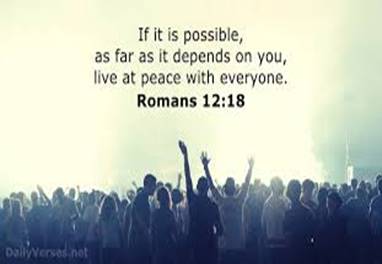 IGNITING faith, knowledge, creativity and service